EDUC H308: Inquiries into Black Study, Language Justice, and Education(IBLE)Bryn Mawr/Haverford Education ProgramFall 2023Haverford CollegeNOTE: This syllabus will change in response to student input and how the course evolves.Class Meetings: Fridays 1:30 pm - 3:55 pm (when hosting guests: Zoom Link)Alice’s Office Hours: by appointment, alesnick@brynmawr.edu, alesnick@haverford.eduCourse FolderSyllabus Readings (note: all sources will be linked and accessible via the syllabus; not all readings in folder are on syllabus)Assignments in DetailAssignment SubmissionsCourse PoliciesAccess/Health/Safety and Discussion GuidelinesLesson PlansDagbani Resources External Dagbani Study Materials:Learn DagbanliDagbon KingdomHow to make kokoHow to make saɣim/saɣtulga /TZ The Drums of Dagbon (for watching in class, as backup Dagbani lesson)Course ArchiveSpring 2022 Resource PadletPresentation of excerpted LTT 2020 Inquiry ProjectCourse Co-EducatorsCourse LeadersProfessor Alice Lesnick, Course Instructor Madam Issah Rajaa-u, Dagbani Instructor; Dagbani Consultant, Laɣim Tehi TumaCourse Collaborators (syllabus and partnership design)Professor Alice Lesnick, Chair, BiCo Education Department; Associate Dean, Global Bryn Mawr; Co-Director, Laɣim Tehi Tuma | BMC Email, HC Email, 267-455-5848Sabea Evans HC ‘18 (sabeakevans@gmail.com) & Maurice Rippel HC ‘19 (mrippel@brynmawr.edu), previous Course Instructors and Syllabus Co-DesignersLTT Leadership Team Alhassan Sumaila, Co-DirectorMahama Azeez, Mentor, Titagya SchoolsLTT 2020 Research CommitteeLauren L. Lattimore, Bryn Mawr College ‘21Ibrahim Z. Muta-Ali, University for Development Studies–Tamale ‘21Lisa Adanye Bryn Mawr College ‘23Dr. Gervais Gnaka Lagoke & Dr. Dafina Diabate, Lincoln UniversityStephanie Zukerman, Center for Peace & Global Citizenship, Haverford CollegeDr. Chanelle Wilson, Bi-Co Education Program & Africana Studies Program, Bryn Mawr CollegeIBLE Spring ‘21, ‘22, ‘23 course communitiesProfessor Lucia Gbaya-Kanga, Community College of PhiladelphiaSnapshot of virtual Dagbani learning & co-creating online materials—”Aniwula” is an evening-time greeting in Dagbani (Summer 2020)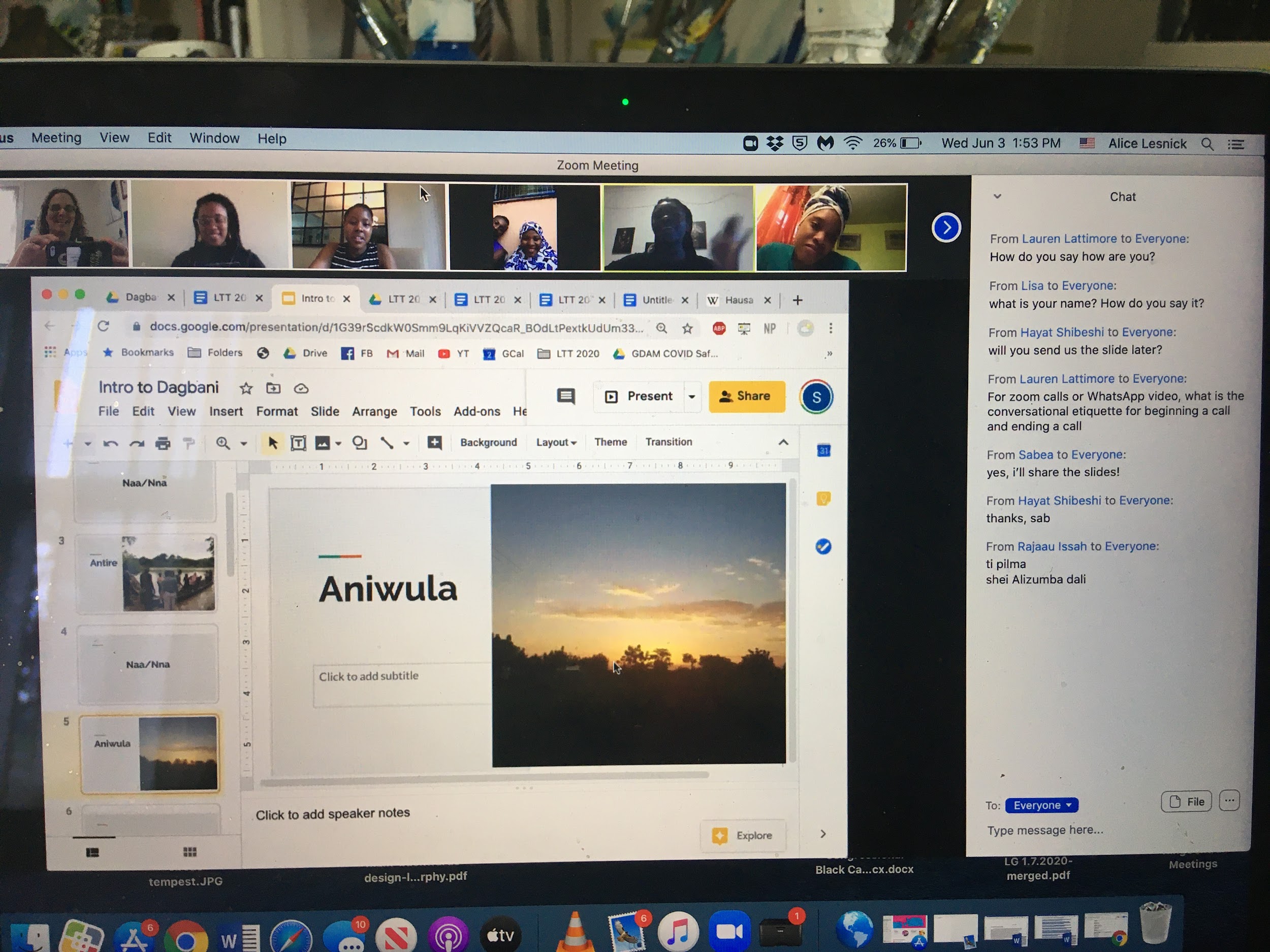 Purpose and Design of the Course Growing out of the Laɣim Tehi Tuma/”Thinking Together” program (LTT), this course considers the implications for education in realizing the significance of global Black liberation and Black Study/ies—particularly in relation to questions of the suppression and sustenance of language diversity. The course engages these topics in connection with one particular community, and one of its languages, as a touchstone for learning from and forwarding culturally sustaining knowledge. With a focus, as well, on Pan-Africanism, the course situates these topics within the particular context of the LTT program, within the context of Dagomba culture of Northern Ghana. As a community engaged course, students will engage with the following strands of the LTT braid:Dagbani language & Dagomba cultural learning Study, with a mix of assigned and student-selected textsAn inquiry-based personal research project to connect personal experience with researchOngoing, scaffolded, and community-based reflectionThe course will center on the following course topics and their interrelationships:Black Study & Black StudiesPan-Africanism, African Diaspora & Global Black liberationEducation and schoolingNative language/mother-tongue educationMinoritized languagesCommunity-powered organizations and sustainable collaborationsClass time is organized in the following categories: Discussions of Texts (research, novels, poetry, music, visual media, etc.)Invited Lectures/Talks/WorkshopsStudent Presentations/FacilitationsLanguage PracticeCultural ContextualizingCourse Learning Outcomes & GoalsExplore and convey the meanings and integration of Black Study, language justice, liberatory education, and the urgent relevance of Black StudiesDevelop and communicate a personal understanding of what it means to work towards and uphold Black liberation and racial justice, locally and globally, as an educator/education facilitator/education stakeholderLearn to communicate in Dagbani at a beginner’s levelReflect on the impact of colonial structures and white supremacy on the use and spread of Black languagesDevelop and curate a set of skills and commitments that facilitate learning (your own and others) and align with your interests, in critical dialogue with academic conventions of learning and its facilitationStudents’ Learning Goals and Guiding Questions -learning goal archiveAssignments (for detailed discussion and a chart outlining what is due when, please see: IBLE Fall 2023 Assignments in Detail) Weekly Collective Inquiry Entry & Response: Weekly on Tues by 11:59 pm ET, responses due by class Fri 1:30 pm ETLanguage Praxis Partners/Groups: Schedule a weekly <= 30 minute virtual meeting with your partner/group to practice/study Dagbani or to discuss course material. There will be time each class for partners/groups to share any pertinent (un)learnings or progressInquiry Project Proposal: October 13th by class 1:30 pm ETMid-Course Partnered Reflection Meetings: October 27th in classCentering Black Studies Collective Manifesto: November 17th in classInquiry Project Draft: December 1st by class 1:30 pm ETInquiry Project Presentations: December 8th in classFinal Portfolio (Inquiry Project Final Draft, Reflection & Self-Assessment): At the end of finals’ weekAssessmentAssessment in the course takes the form of portfolio style grading. Students’ weekly collective inquiry entries/responses and other forms of contribution will receive credit and feedback but not be graded. Grades will be given to self-directed reading plans, inquiry projects, and final portfolios, with a mid-course assessment conference designed to support reflection on students’ learning and goals. The final course grade will integrate the credit/no credit pieces, as a contribution grade, and the graded elements, together with students’ self-assessments from midcourse conferences and final reports.Weekly Learning Partnership TimeOne purpose of this weekly commitment (45 minutes per week) is to have additional time reserved to practice Dagbani with your peers, or other native/heritage speakers you may be in community with, that deepens and complements your learnings in the course. Another purpose is to use the time to check in about your work and learning in the course, in the spirit of thought partnership.How you use this time will vary, depending on what you would like more practice in. Some weeks, your practice will be self-directed with your language praxis partner, other weeks we will ask you to engage in a certain activity either in your partnership or in small groups. Course Policies For detailed discussion, please see: IBLE Course PoliciesAccess/Health/Safety and Discussion GuidelinesTo be created by the classClass Structure:15 min Community Building75 Discussion 5 min Break45 DagbaniCourse Calendar Overview9/8 –- intros, Black Study/ies, Struggle, Dreaming, and Liberation + Dagbani9/15 – Inquiry-based Research + Dagbani9/22 –  Black Study/ies, Struggle, Dreaming, and Liberation + Dagbani9/25 – Bettina L. Love w/ Marc Lamont Hill | Punished for Dreaming: How School Reform Harms Black Children and How We Heal - Monday, September 25, 2023 7:30 PM @ Parkway Central Library9/29  – Prof. Maurice Rippel: Manifesto Workshop + student-facilitated Dagbani10/6 – Power, Schooling, and Miseducation & Dagbani10/10 & 11 – LTT Summit - Diasporic Identities/Diaspora & Belonging (students choose sections to attend + dinner)10/13 - no class (students attend Summit that week instead)10/20 – Fall Break/ no class10/27 – Manifesto Workshop & Dagbani11/3 – Centering Language Justice & Dagbani11/10 – Manifesto 75 min Workshop &Dagbani11/17 – Personal Inquiry Project drafts + Manifesto shareout (no Dagbani)11/24 – Thanksgiving break/ no class12/1 – student-facilitated Dagbani12/8 – Inquiry Project Presentations12/15 – Evolutions, Continuity, Celebration!Weekly Plans (subject to revision; texts linked; please read for the class where they are listed)Week 1 - September 8: Introductions, ContextWhat and who are you bringing with you into this course? What shared expectations are we creating? What goals are guiding you? What is LTT? Where is Daluη? In Class: Building a learning community; reviewing syllabus, orienting to and by Black StudyFreedom Dreams: The Black Radical Imagination – Robin D.G. Kelley (excerpt from p. 12)Jordan (poem, see below)Myers, Of Black Study (excerpt from Introduction)Katie Tsai HC ‘16 LTT PhotosDagbani Lesson 1 PrepWeek 2 - September 15: Continued Orienting + Personal inquiry-Based Research + DagbaniHow does personal inquiry research inform and reflect global Black liberation, solidarity, and futures?  How does it inform and reflect education and schooling?Add yours to Students’ Learning Goals and Guiding QuestionsComplete Interests, Access, and Wellbeing SurveyIndividual and Collective Journal Work Due (see Assignments in Detail)Myers, Of Black Study, Introduction and Chapter 1Lesnick, What is Understood? From White Gaze to Black Study/Studies (blog post)Evans, “Siliminga, Hello!”— Negotiating Race, Place, and Language Ideologies in Post-Colonial Dalun Ghana Additional ResourcesThe Combahee River Collective Statement Criteria for Pan-African Pedagogy, Carleton CollegeWeek 3 - September 22: Black Study/ies, Struggle, Dreaming, and LiberationWhat is Black Study/ies? What is Black Study as a methodology and a confrontation?  How do we each and as part of collectives locate ourselves in the freedom struggle?  Individual and Collective Journal Work Due (see Assignments in Detail)Hartman, Wayward Lives and Beautiful Experiments, excerpts (A Note on Method, Cast of Characters, & “The Terrible Beauty of the Slum”)Harney & Moten, The Undercommons, chapter 4Drylongso: A Self-Portrait of Black America – John Langston GwaltneyClosely read the acknowledgements, glossary, Introduction, and Chapter 1, “A Nation Within a Nation”Arrange with learning partner to each choose 2 and share highlights:Davis, An Interview on the Future of Black RadicalismWatch: Me Gritaron Negra by Victoria Santa CruzNkrumah, I Speak of FreedomA Humanist View – Toni Morrison (excerpt from page 7– [33:48-38:40])Week 3.5 - September 25 (Optional):Bettina L. Love w/ Marc Lamont Hill | Punished for Dreaming: How School Reform Harms Black Children and How We Heal - Monday, September 25, 2023 7:30 PM @ Parkway Central Library – contact Alice for a ticket!Week 4 - September 29: Realizing Language Justice / Manifesto Workshop + Dagbani What are the connections between language diversity and freedom, language suppression, colonialism, and anti-Black violence?  What is language justice and what practices, interventions, and mobilizations does it bring about?Individual and Collective Journal Work Due (see Assignments in Detail)Wa Thiong’o, Decolonizing the Mind (Intro [1-3] & “Language of African Fiction” [63-86)Baker-Bell, Linguistic Justice : Black Language, Literacy, Identity, and Pedagogy, chapters 1, 2, and 3 (ebook on Tripod)Additional Resources:Agyekum, Linguistic Imperialism and Language Decolonisation in Africa Through Documentation and PreservationAnyidoho, Shifting Sands: Language Policies in Education in Ghana And Implementation ChallengesAire, How to Build Language Justice (and skim through other sources on Racial Equity Tools site) and Anyidoho, Shifting Sands: Language Policies in Education in Ghana And Implementation ChallengesAire, How to Build Language Justice (and skim through other sources on Racial Equity Tools site) https://www.herald.co.zw/education-pan-africanism-ubuntu/Black Language SyllabusWeek 5 - October 6: Diasporic Identities and Experiences of LiberationHow does liberation show up in/for the Black Diaspora? How does liberation orient your thinking as an educator pursuing language justice? How does it relate to your Dagbani study?Individual and Collective Journal Work Due (see Assignments in Detail)Hartman, Lose Your Mother (Chapters: Prologue - Ch 5)Feedback (please complete as part of preparation for class)Week 6 - Attend Thinking Together Summit (portions), Oct 10 and 11Sign up here:October 13: Inquiry Project Proposals due by 11:59 pm (No class)How can inquiry be liberatory?Individual and Collective Journal Work Due (see Assignments in Detail)Hartman, Lose Your Mother (Chapters: 6-12)Video of Gyasi speaking of Homegoing: Yaa Gyasi On Homegoing, 7.3 minutes“A solidarity built around our suffering… is not liberatory.” - adrienne maree brown, Pleasure ActivismFall BreakWeek 7 - October 27: Manifesto Workshop & Mid-course conferencesWhat are you learning and with what depth? How do you know? What are your standards for your learning and how are you meeting them? How do you want to move with this into the second half of the term?Learning Partner Mid-Course Conferences +manifesto workshopNo Dagbani LessonIndividual and Collective Journal Work Due (see Assignments in Detail)Gyasi, Homegoing, part 1Week 8 - November 3: Diaspora & BelongingHow do representations and retellings of experience in different forms/media speak to and shape diasporic identities? Whose freedom dreaming courses through yours?Individual and Collective Journal Work Due (see Assignments in Detail)Gyasi, Homegoing, part 2Week 9 - November 10: Power, Schooling, and Miseducation + Manifesto WorkshopHow does language justice interact with education? What is abolitionist teaching? Individual and Collective Journal Work Due (see Assignments in Detail)Love, Schomburg Center Interview (cspan video), We Want to Do More Than Survive Grant, Dumas, Woodson, The Future is Black: Afropessimism, Fugitivity, and Radical Hope in Education (selections)Graham, Philadelphia Freedom Schools, Built for Black Children, Tackle Literacy and Love Additional Resources:hooks, Teaching to Transgress Ch 16: Language Teaching New Worlds/WordsJoy James + Carlotta Hartmann, The Limits of AcademiaWeek 10- November 17: Manifesto share outWhat is transformative writing and research?  Individual and Collective Journal Work Due (see Assignments in Detail)Campano, Ghiso, Badaki & Kannan, Agency as collectivity: Community-based research for educational equityCampano, Ghiso, Yee,  Pantoja, Toward Community Research and Coalitional Literacy Practices for Educational JusticeSavannah Shange, Progressive Dystopia: Abolition, antiBlackness + Schooling in San Francisco (Acknowledgements, Introduction, Appendix)Week 11- December 1: Inquiry Project Drafts DueWhere have we been in this course and what do you have access to now? How is personal inquiry archival?Workshop in Philadelphia with Lucia Gbaya-Kanga and Richiena Brown, date tbd, (week of Nov 27)Week 12 - December 8: Inquiry Projects: Presentations of Work in ProgressIndividual and Collective Journal Work Due (see Assignments in Detail)Week 13 - December 15: Evolutions, Continuity, Celebration!Where do we go from here, and how? Carruthers, Five Questions to Build Our Future Journal Retrospective: For this class, please select 3 passages from the collective journal to highlight in our class retrospective... We will read and celebrate this work in class.Next steps + reflections – take a read through of portfolio assignment. Talk with your learning partner, ask questions.Celebration!Portfolio due End of Finals.  Extensions provided with a Dean’s affirmation.CALLING ON ALL SILENT MINORITIESBy June Jordan - 1936-2002HEYC’MONCOME OUTWHEREVER YOU AREWE NEED TO HAVE THIS MEETINGAT THIS TREEAIN’ EVEN BEENPLANTEDYETSupplemental source listSalmerón & Kamphaus, "Fostering Critical Translingual Writing in an Elementary English Dominant Classroom"Harney & Moten, The UndercommonsPiercy, The Low RoadLyiscott et al, "Call Us by Our Names: A Kitchen-Table Dialogue on Doin’ It for the Culture"Schomburg, “The Negro Digs Up His Past”Baker-Bell, “We Been Knowin': Toward an Antiracist Language & Literacy Education”National Black Lives Matter at School Week of Action Starter KitA Conversation w/ April Baker-Bell (The National Council of Teachers of English)Danticat, Krik? Krak! (excerpts)Williams, Radical HonestyPlease write one (or more) of your own learning goals and guiding questions here: